BIOL 1108.H51 LAB ROADMAP – SPRING 2020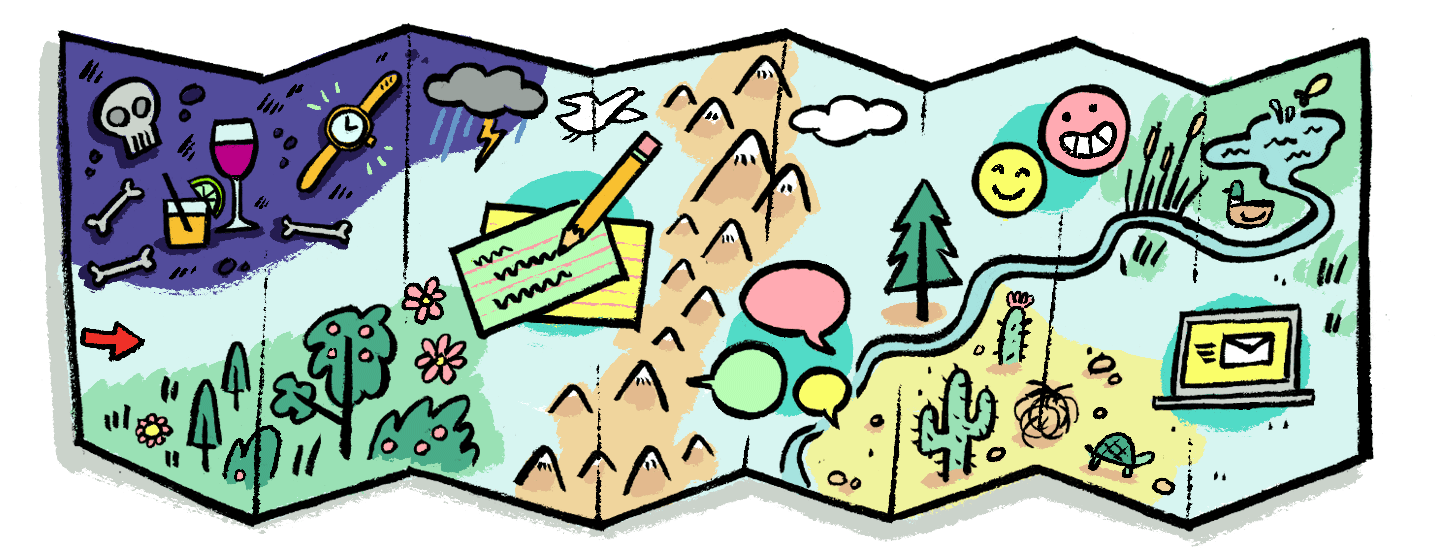 Weeks / DeadlinesLabs, Quizzes, and ExamsWeek 1; 1/24Required Orientation Meeting on 1/24 at 9:30AM; Syllabus; Getting Started Laboratory Safety Unit - Email the completed Lab Safety to Prof. Storey before SUN 1/26/20 at 11:59PM.Week 2; 2/02Complete Chemical Bonding Fundamentals lab unit parts 1,2 and 3Week 3; 2/09Complete The Chemistry of Life - Experiment 1Week 4; 2/16Complete Introduction to the Microscope Experiments 1 and 2Week 5; FRIDAY 2/21Complete Cell Structure and Function Experiments 1 and 2MEETING ON 2/21 at 11:00AM; All LABS DUE; LAB EXAM 1Week 6; 3/1Complete Enzymes Lab Experiments 1 and 2Week 7; 3/8Complete Diffusion Lab Experiments 1 and 2Week 8; 3/15Complete Osmosis Lab Experiments 1and 2SPRING BREAKSPRING BREAK  3/16 – 3/22Week 9;FRIDAY 3/27Complete Cellular Respiration Experiments 1 and 2;MEETING ON 3/27 at 11:00AM; ALL LABS DUE; LAB EXAM 2Week 10; 4/5Complete Mitosis Lab Experiments 1,2 and 3  Week 11; 4/12Complete DNA and RNA Lab Experiments 1,2 and 3Week 12; 4/19Complete Meiosis Lab Experiment Parts 1 and 2Week 13;FRIDAY 4/24Complete Mendelian Genetics Lab Parts 1,2 and 3MEETING ON 4/24 at 11:00AM; ALL LABS DUE; LAB EXAM 3Week 14; 5/3Complete Human Genetics Virtual LabWeek 15; FRIDAY 5/8 Virtual Lab Exam Online DUE before 12 noon FRI 5/08/20Week 16; LAB COMPLETE